По реализации национального проекта24.07.2020Национальный проект "Жилье и городская среда"Объекты: Срок окончания работ на объектах 1 сентября 2020 года.№Благоустройство общественной территорииМуниципальный контракт, подрядная организацияРаботыСквер на пересечении ул. Русанова - пр. Ленинградский (территориальный округ Варавино-Фактория)Сквер на пересечении ул. Русанова - пр. Ленинградский (территориальный округ Варавино-Фактория)Сквер на пересечении ул. Русанова - пр. Ленинградский (территориальный округ Варавино-Фактория)Сквер на пересечении ул. Русанова - пр. Ленинградский (территориальный округ Варавино-Фактория)1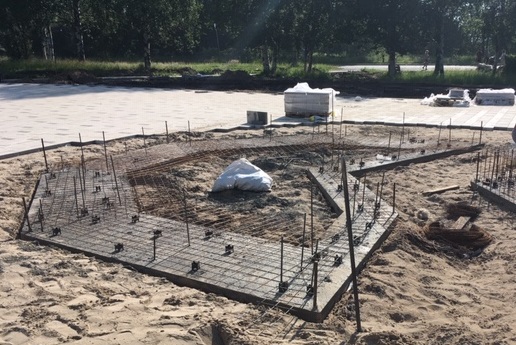 Муниципальный контракт № 20000007 от 25.02.2020 с ООО "Желдорсервис". Цена контракта 38 323 401,50 руб.Выполнено: разбивка участка; демонтажные работы - разборка детского оборудования; демонтаж бортового камня; разборка дорожек; укладка геотекстиля и георешетки; кабельные трассы проложены; закладные под световые опоры заложены. Выполняется: установка бортового камня; отсыпка песком и щебнем; ведется устройство основания под дорожки; укладка брусчатки; устройство конструкций цветника и сцены (ж/б). Общая готовность 45%Общественная территория, расположенная вблизи дома № 28 по ул. Партизанской (Северный территориальный округ)Общественная территория, расположенная вблизи дома № 28 по ул. Партизанской (Северный территориальный округ)Общественная территория, расположенная вблизи дома № 28 по ул. Партизанской (Северный территориальный округ)Общественная территория, расположенная вблизи дома № 28 по ул. Партизанской (Северный территориальный округ)2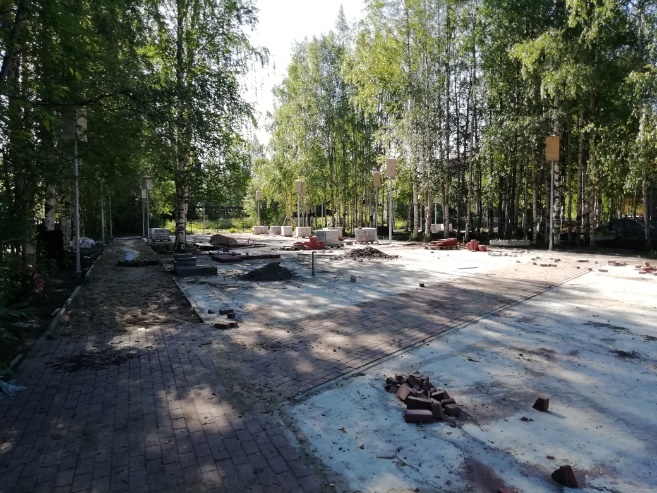 Муниципальный контракт № 20000001 от 13.02.2020 с ЗАО "Северная Роза". Цена контракта 15 252 829,99 руб.Выполнено: разбивка/планировка участка; демонтаж подземных фундаментов; разборка дорожек; установка светильников (в т.ч. опоры, кабельные трассы, подключение); бетонирование площадок под резиновое покрытие; установка ограждения (без ворот). Выполняется: установка бортового камня, отсыпка щебнем, укладка геотекстиля, укладка брусчатки, окраска ограждения, установка МАФов; отсыпка спецсмесью. Общая готовность 85%Сквер по ул. Воронина, 32 (территориальный округ Варавино-Фактория)Сквер по ул. Воронина, 32 (территориальный округ Варавино-Фактория)Сквер по ул. Воронина, 32 (территориальный округ Варавино-Фактория)Сквер по ул. Воронина, 32 (территориальный округ Варавино-Фактория)3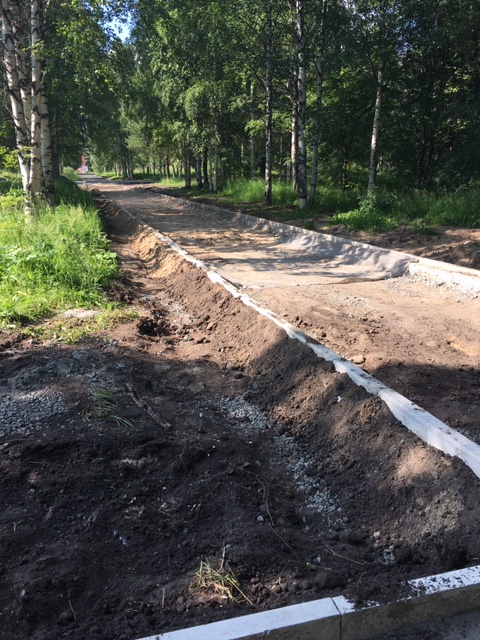 Муниципальный контракт № 20000005 от 28.02.2020 с ООО "Альта-строй". Цена контракта 6 660 145,13 руб. Выполнено: демонтаж существующих дорожек и их элементов; разбивка участка; проложены кабельные трассы. Выполняется: установка борт. камня; устройство основания под дорожки; устройство конструкции беседки (монолитный ж/б). Общая готовность 50%Общественная территория в границах домов № 104, 106, 108 по ул. Воскресенской; № 32 по ул. Шабалина (Ломоносовский территориальный округ)Общественная территория в границах домов № 104, 106, 108 по ул. Воскресенской; № 32 по ул. Шабалина (Ломоносовский территориальный округ)Общественная территория в границах домов № 104, 106, 108 по ул. Воскресенской; № 32 по ул. Шабалина (Ломоносовский территориальный округ)Общественная территория в границах домов № 104, 106, 108 по ул. Воскресенской; № 32 по ул. Шабалина (Ломоносовский территориальный округ)4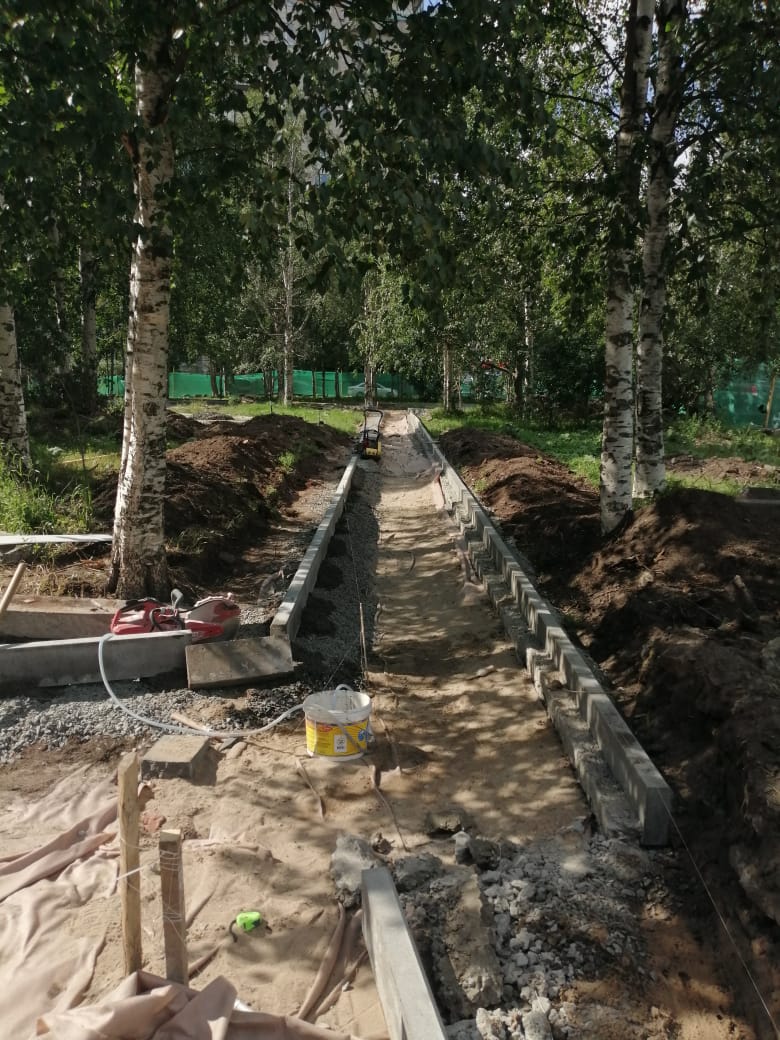 Муниципальный контракт от 28.02.2020 № 20000004 с ООО "Хоттабыч". Цена контракта 10 138 968,94 руб.Выполнено: съемка/разбивка участка; изменены размеры парковочных площадок; получено согласование от ТГК-2 16.06.2020 и Архоблгаза 19.06.2020; кабельные трассы в траншеях; демонтаж дорожных плит. Выполняется: планировка территории; устройство основания под покрытие дорожек/площадок; установка бортового камня; завозятся инертные материалы. Общая готовность 30%Сквер имени 12-ой бригады Морской пехоты, в районе КЦ "Маймакса" (Маймксанский территориальный округ)Сквер имени 12-ой бригады Морской пехоты, в районе КЦ "Маймакса" (Маймксанский территориальный округ)Сквер имени 12-ой бригады Морской пехоты, в районе КЦ "Маймакса" (Маймксанский территориальный округ)Сквер имени 12-ой бригады Морской пехоты, в районе КЦ "Маймакса" (Маймксанский территориальный округ)5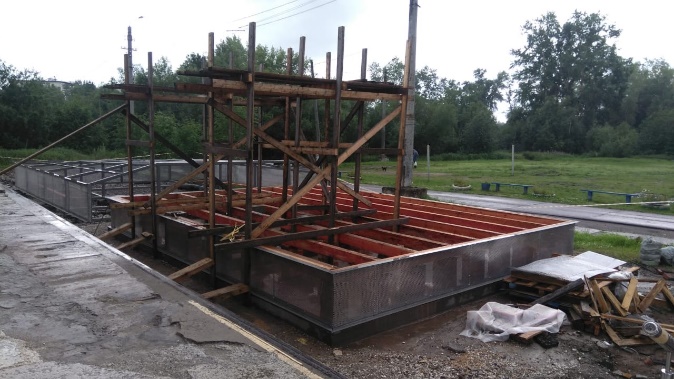 Муниципальный контракт от 12.02.2020 № 20000002 с ИП Низамутдинов Р.Р. Цена контракта 1 875 999,60 руб.Выполнено: завоз материалов в полном объеме; демонтаж сцены; демонтаж а/б покрытия; основание под сцену (вся конструктивная часть); каркас сцены; облицовка помоста и рамы. Выполняется: сварка каркаса лестницы; устройство колонны; подготовка под настил сцены. Общая готовность 70%Общественная территория по ул. Дачной, 38, 40 – ул. Воронина, 53, 55 (территориальный округ Майская горка)Общественная территория по ул. Дачной, 38, 40 – ул. Воронина, 53, 55 (территориальный округ Майская горка)Общественная территория по ул. Дачной, 38, 40 – ул. Воронина, 53, 55 (территориальный округ Майская горка)Общественная территория по ул. Дачной, 38, 40 – ул. Воронина, 53, 55 (территориальный округ Майская горка)6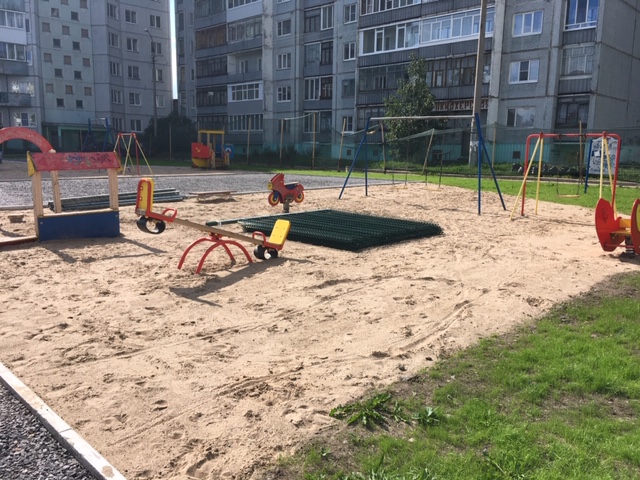 Муниципальный контракт от 11.03.2020 № 20000003 ООО "Хоттабыч". Цена контракта 2 900 317,16 руб.Выполнено: посев газонов; дорожки из плитки; монтаж бортового камня; проложены кабельные трассы; подготовка тротуаров под асфальтирование; подготовка площадок под резиновое покрытие; подготовка площадок (детских) под верхнее покрытие; завезено на объект ограждение спортивной площадки; уличное освещение.Выполняется: подготовка под асфальтирование (частичная подсыпка, заказ резинового  покрытия).Общая готовность 80%